移动家宽补点流程Web端使用指南1.移动家宽补点总流程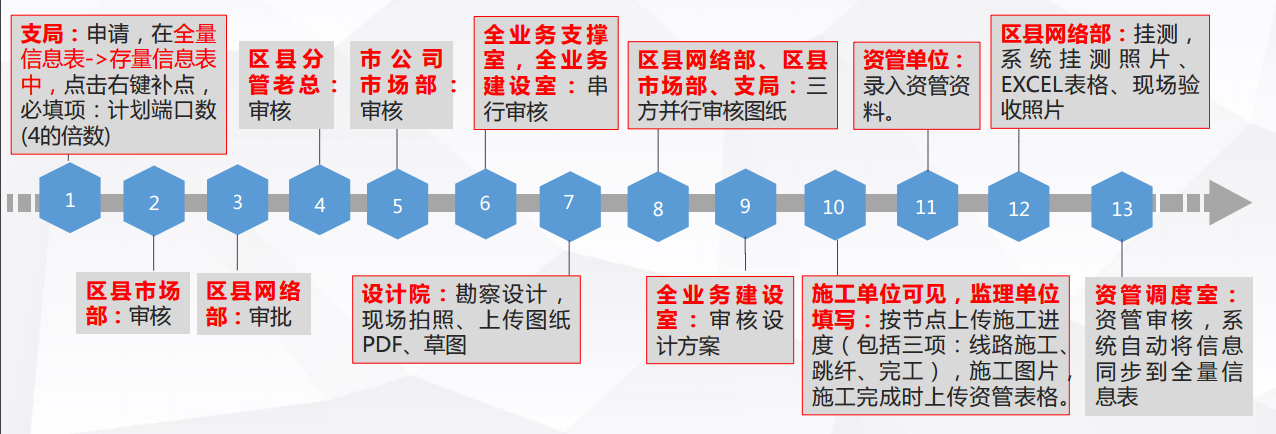 2.支局发起申请2.1点击新增扩容下的全量信息表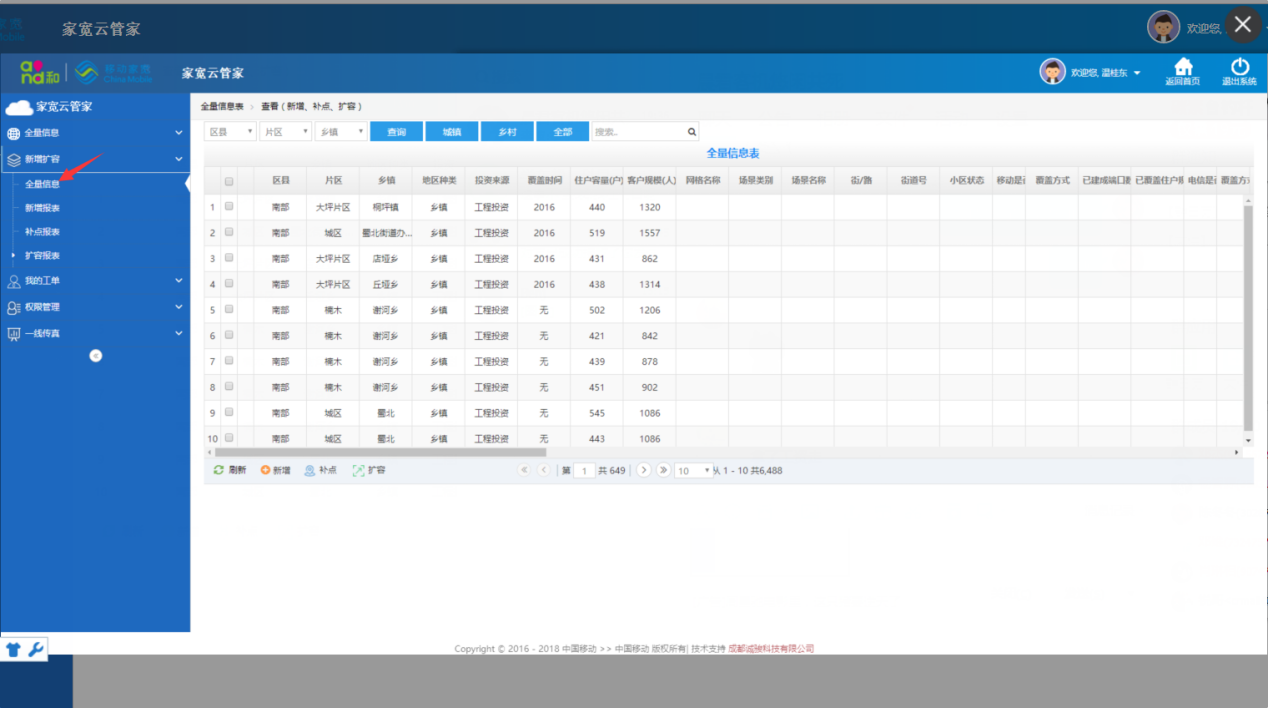 2.2选择所需要的补点记录右键选择进行补点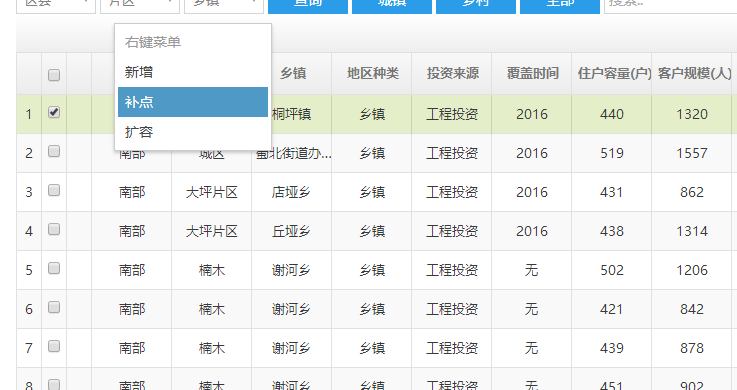 2.3填写相应的补点信息即可发起提交即可完成新建补点申请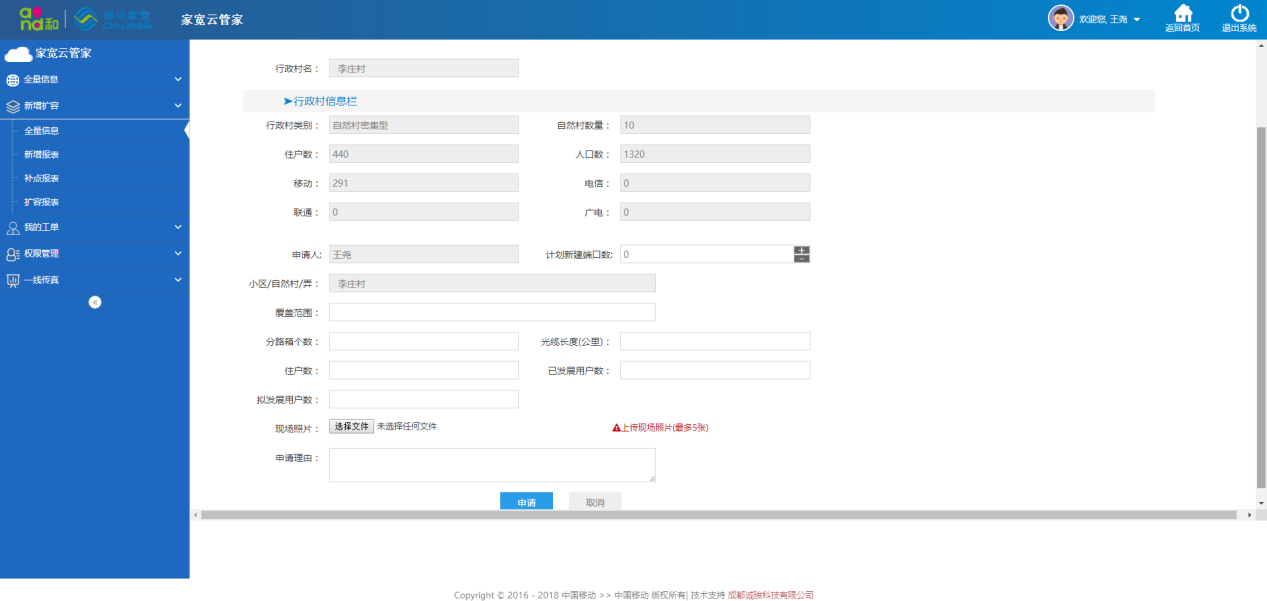 3.区县市场部审核3.1点击新增扩容下的补点报表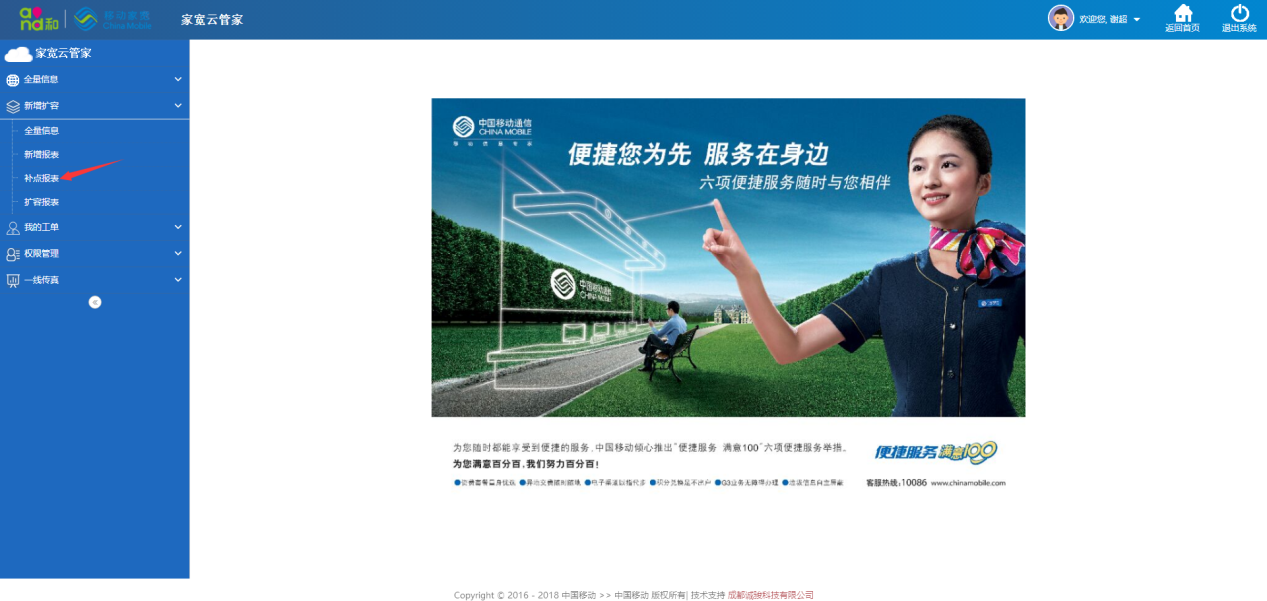 3.2选择所需要审核的记录，点击审核进行审核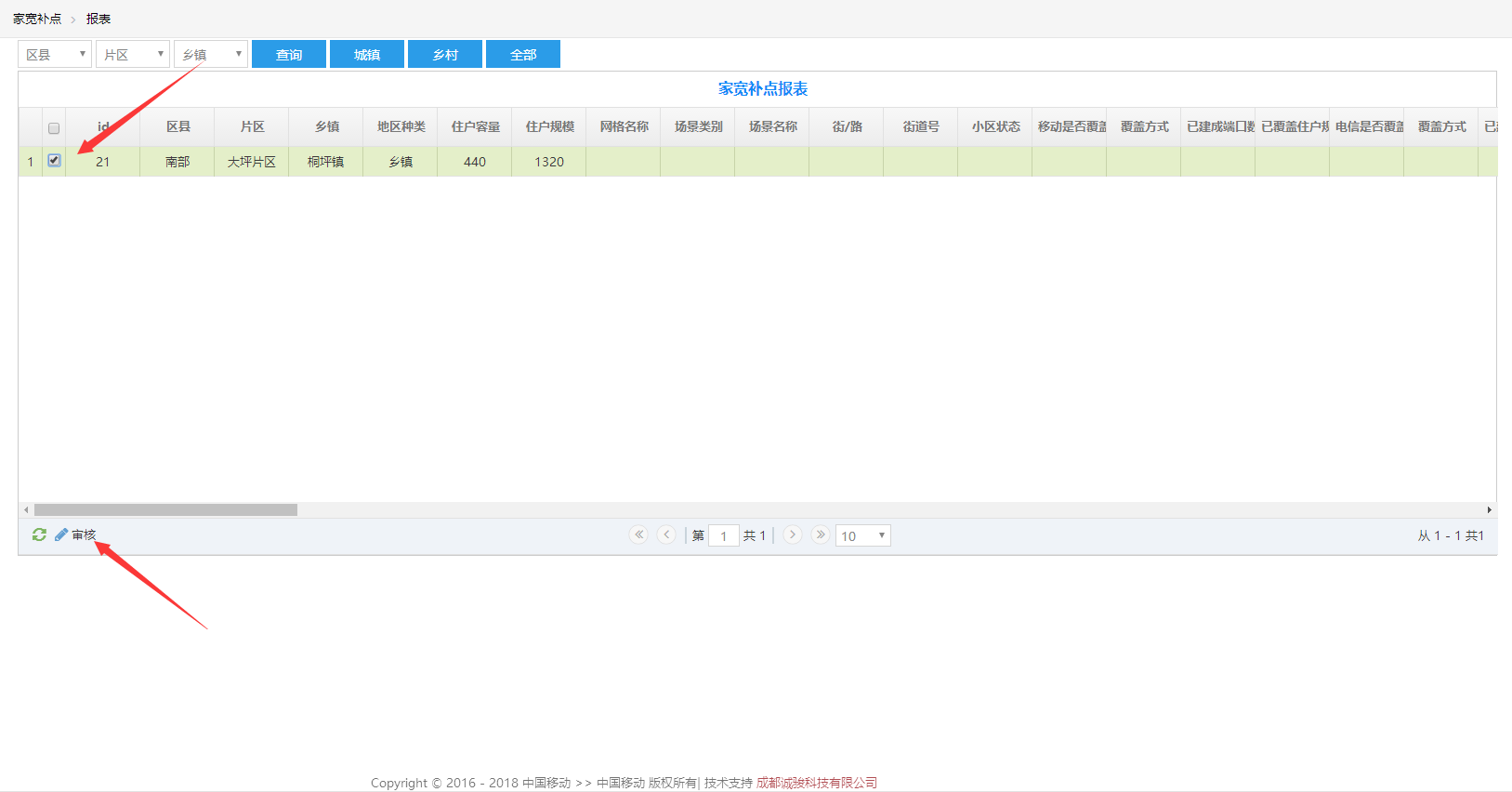 3.3提交审核结果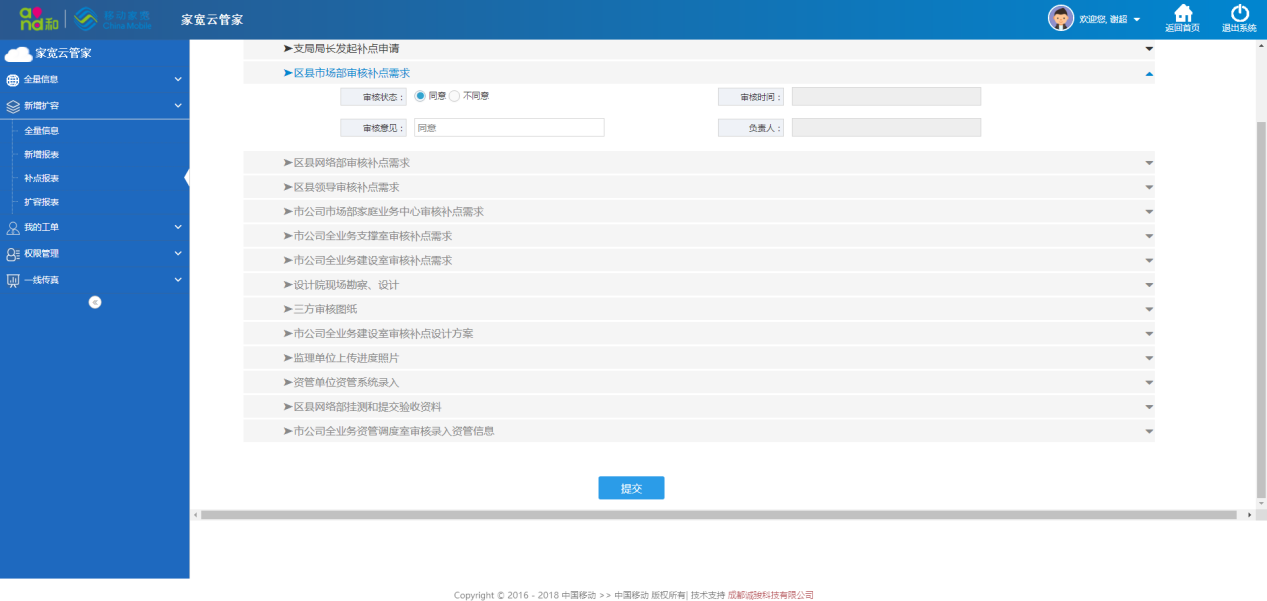 4.区县网络部审核审核步骤和步骤②相同，审核页面如下5.区县分管老总审核步骤与步骤②相同，审核页面如下6.市公司市场部审核审核步骤同步骤②相同7.全业务支撑室，全业务建设室串行并审先通过全业务支撑室审核，再让全业务建设室进行审核..两个部门的审核的流程跟步骤②相同8.设计院审核审核步骤与步骤②相同，审核页面如下要进行现场拍照，并且上传PDF，草图，图纸.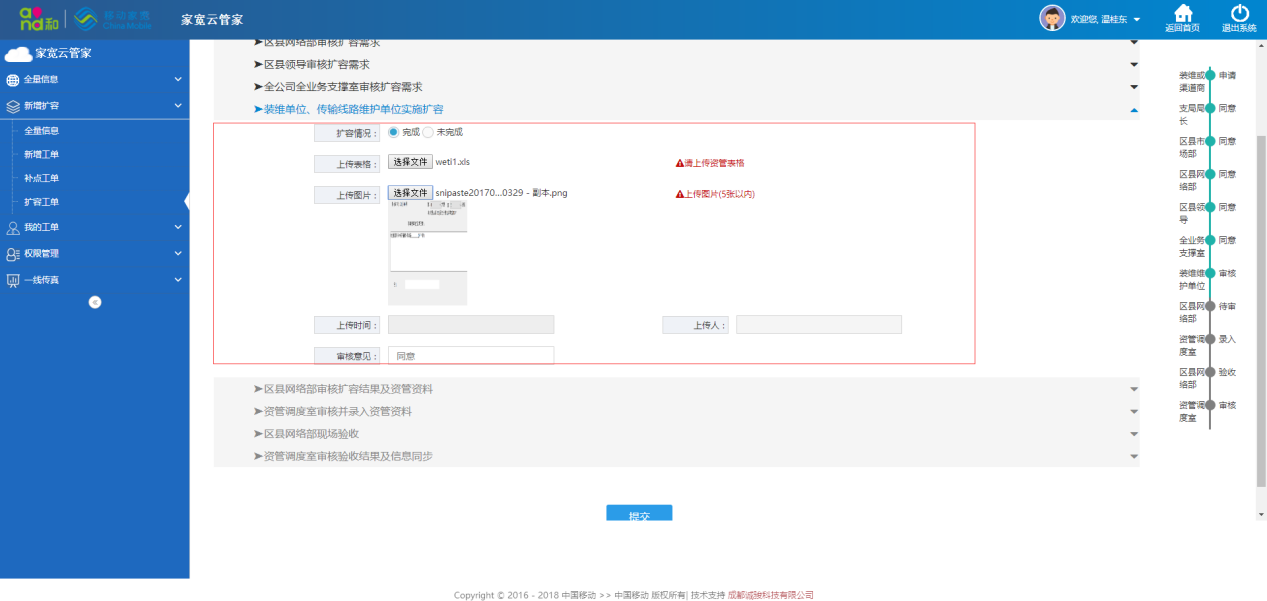 9.区县网络部，区县市场部，支局三方进行并审每个部门的审核步骤同步骤②相同，审核页面如下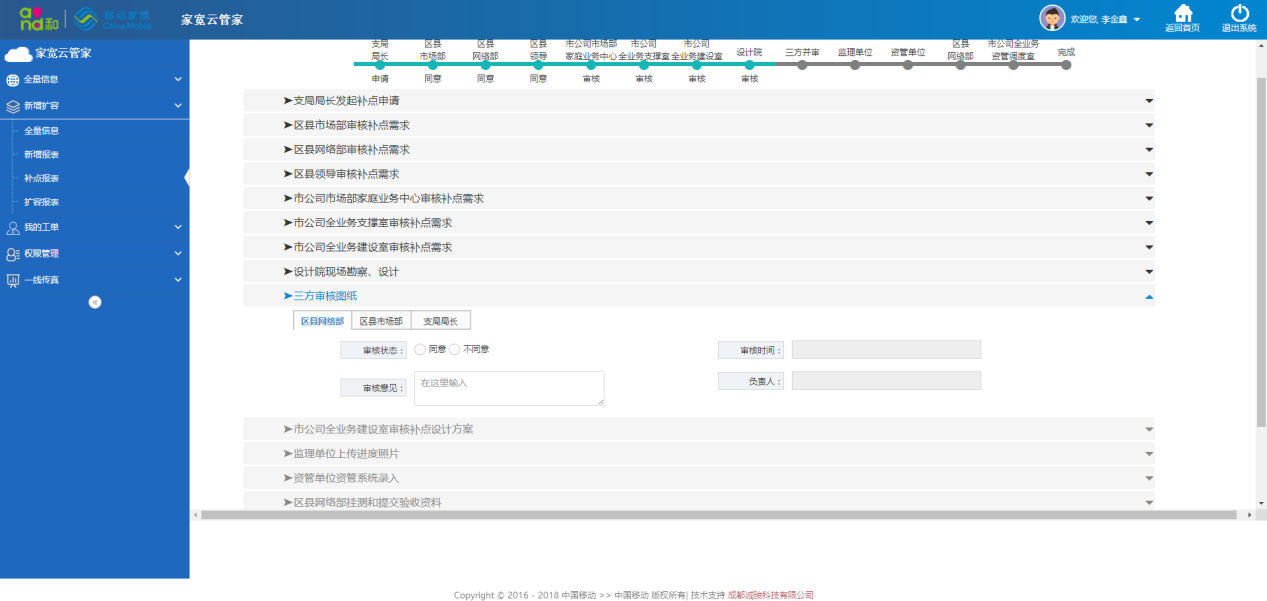 10.全业务建设室审核步骤同步骤②相同11.监理单位填写进度，施工单位可查看进度审核步骤同步骤②相同，填写页面如下1.点击施工进行信息填写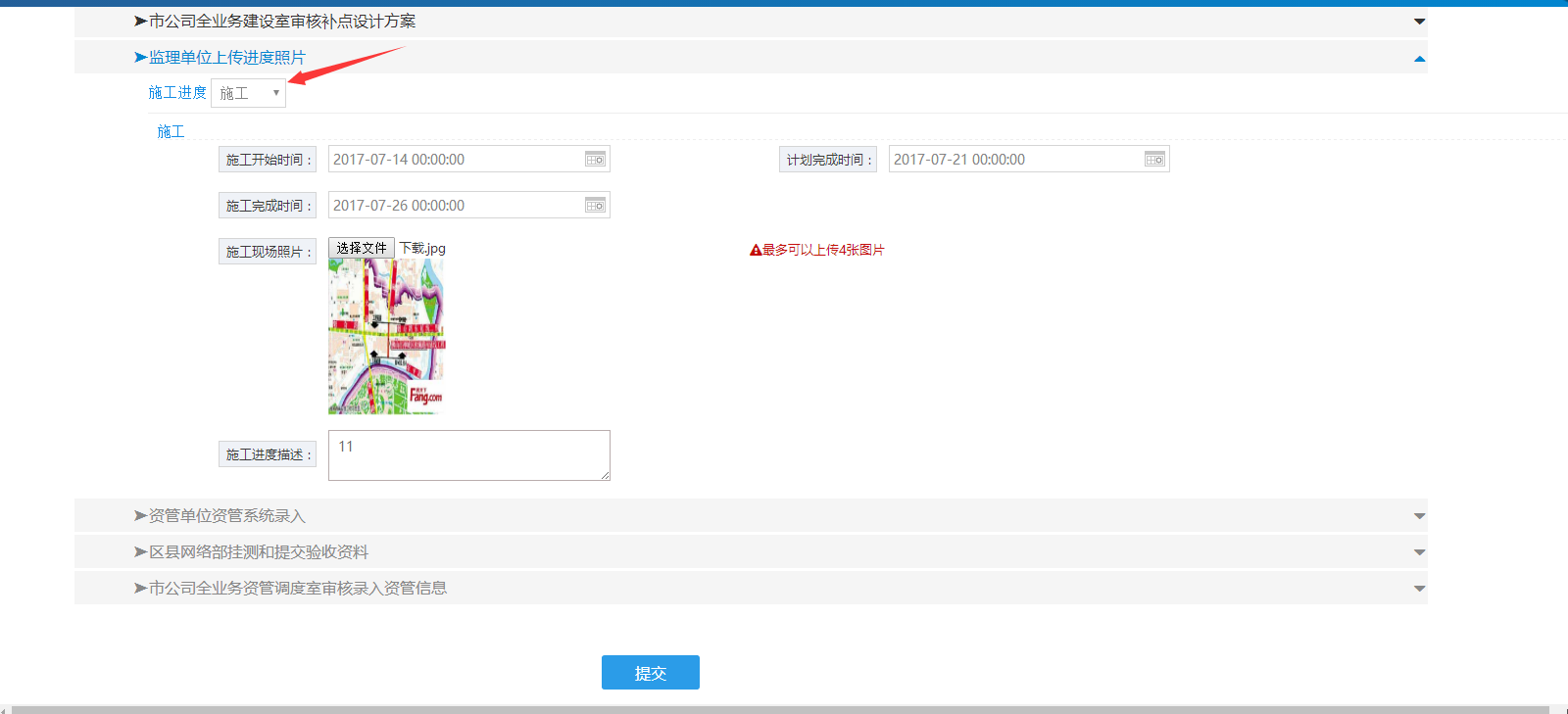 点击调纤进行信息填写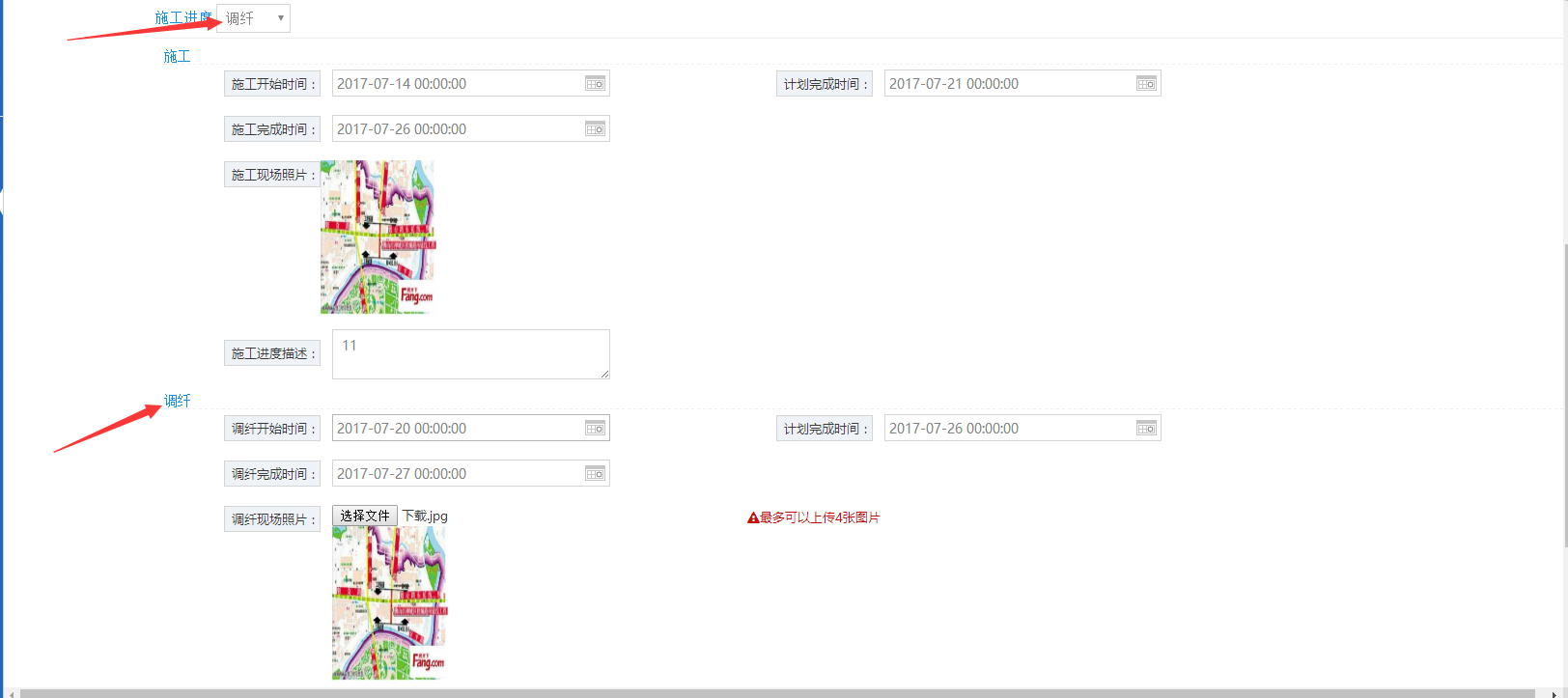 3.点击完成进行信息填写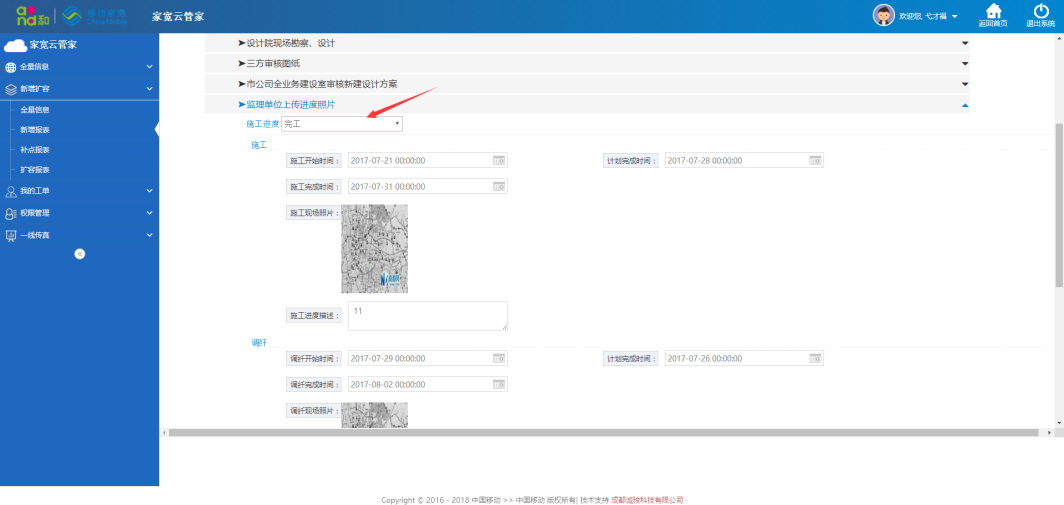 12.资管调度室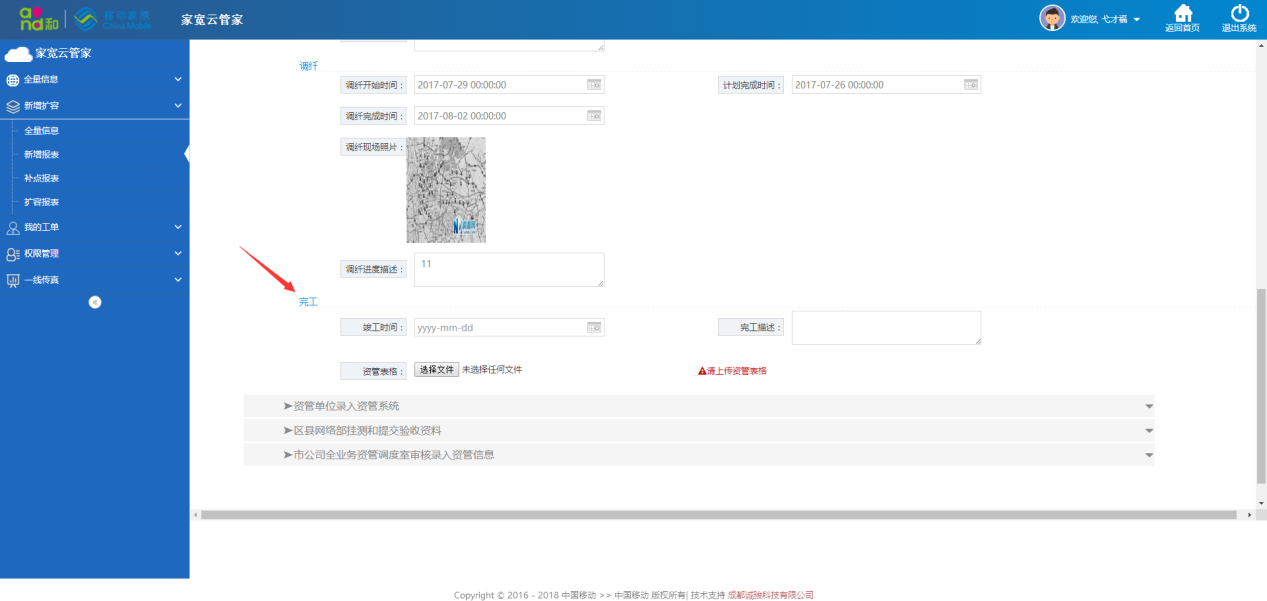 审核步骤同步骤②相同13.区县网络部挂测挂测步骤与步骤②相同，挂测页面如下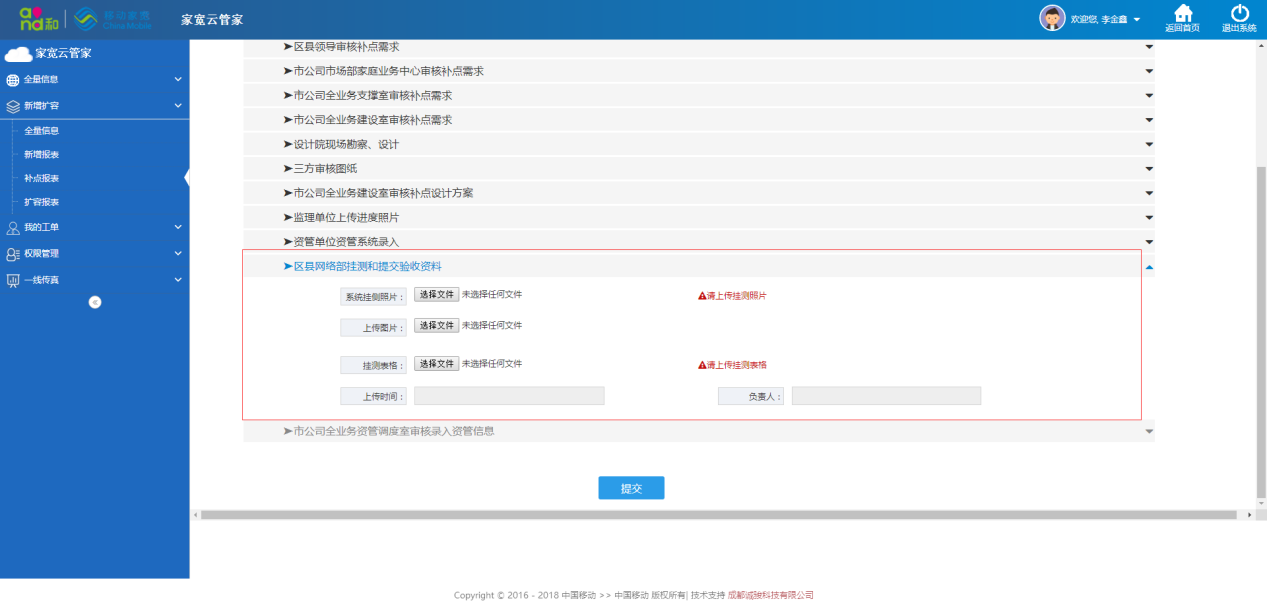 14.资管调度室资管审核步骤和步骤②相同